ประกาศองค์การบริหารส่วนตำบลกำปังเรื่อง  แผนอัตรากำลัง 3 ปี ประจำปีงบประมาณ 2564 – 2566---------------------------------		ประกาศคณะกรรมการพนักงานส่วนตำบลจังหวัดนครราชสีมา เรื่อง หลักเกณฑ์และเงื่อนไขเกี่ยวกับการบริหารงานบุคคล ขององค์การบริหารส่วนตำบล  ลงวันที่  2๔  ธันวาคม  2545  และที่แก้ไขเพิ่มเติมถึงปัจจุบัน กำหนดให้องค์การบริหารส่วนตำบล จัดทำแผนอัตรากำลัง 3 ปี เพื่อเป็นกรอบกำหนดอัตราตำแหน่งของพนักงานส่วนตำบล  ลูกจ้างประจำ และพนักงานจ้าง  ให้เหมาะสมและสอดคล้องกับปริมาณงานและภารกิจขององค์การบริหารส่วนตำบลแต่ละแห่ง ประกอบกับเพื่อเป็นการกำหนดทิศทางเป้าหมาย และอัตราพนักงานส่วนตำบล ในห้วงระยะเวลา  3  ปี ขององค์การบริหารส่วนตำบลด้วย  ประกอบกับแผนอัตรากำลัง 3 ปี ประจำปีงบประมาณ 256๑ – 256๓  ขององค์การบริหารส่วนตำบลกำปัง 
จะสิ้นสุดลงในวันที่  30 กันยายน  2563 นี้		เพื่อให้การบริหารงานบุคคลขององค์การบริหารส่วนตำบล เป็นไปด้วยความเรียบร้อย และองค์การบริหารส่วนตำบลกำปัง มีแผนอัตรากำลังฉบับใหม่ใช้อย่างต่อเนื่อง จึงอาศัยอำนาจตามความนัยมาตรา  15  และ  25 วรรคท้าย  แห่งพระราชบัญญัติระเบียบบริหารงานบุคคลส่วนท้องถิ่น พ.ศ. 2542  และมติคณะกรรมการพนักงานส่วนตำบลจังหวัดนครราชสีมา ในการประชุมครั้งที่ ๙/2563  เมื่อวันที่ ..๒๓.. กันยายน  2563  จึงประกาศใช้แผนอัตรากำลัง 3 ปี ขององค์การบริหารส่วนตำบลกำปัง ดังนี้1. ประกาศฉบับนี้เรียกว่า ประกาศองค์การบริหารส่วนตำบลกำปัง   
เรื่อง แผนอัตรากำลัง 3 ปี ประจำปีงบประมาณ  2564 – 2566 2. ประกาศฉบับนี้มีผลบังคับใช้ตั้งแต่  1  ตุลาคม  2563  เป็นต้นไป	 		ประกาศ   ณ   วันที่    ๑    ตุลาคม   พ.ศ.2563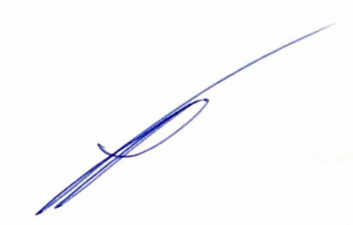 (นายมีชัย  จงสันเทียะ)นายกองค์การบริหารส่วนตำบลกำปัง